MØTEPLASSEN ELVERUM MENY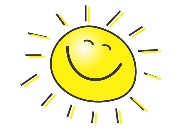  Våren 2023Du kan bestille og ta med hjem,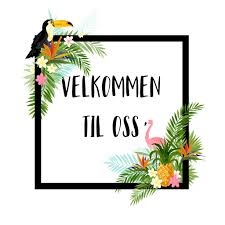  gi beskjed i god tid tlf. 911 84 893. VELKOMMEN!5. januarFylte terteskjellKrokanfromasj12. januarBrun lapskausSmuldrepai m/skogsbær og vaniljeis19. januarKyllinggryte m/sopp og bacon oghjemmelaget potetmosOstekake ala Kristin26. januarLasagne, salat og hvitløksbrødJorbærmousse2. februarLaks m/agurksalat, rømme og smørTyttebærkake9. februarFleskepannekakerFruktsuppe16. februarHjemmelaget bali kyllinggryte m/salatBolle m/ krem23. februarKlubb og duppeSitronfromasj2. marsStekt torsk m/blomkålpure og glaserte grønnsakerFromasj skogsbær/vanilje 9. marsHjemmelaget ertesuppe m/focaciabrødPannekake m/is og bær16. marsStekt flesk og pølse m/kålrotstappeBringebærpudding23. marsOksehakkRussedessert30. marsLammestek m/grønnsakerRiskrem m/appelsin6. april Stengt13. aprilHjemmelaget fiskegratengBringebæris på nøttebunn20. aprilRøkt svinekam m/tilbehørBrownies m/jordbær og is27. aprilMedisterkaker m/kålstuingSmuldrepai med blåbær og vaniljekrem4. maiStekt laks m/mangosalatFruktsalat m/krem og vaniljesaus11. maiSpekeflesktallerkenBløtkake18. maiStengt25. maiBrennende kjærlighet m/salatSjokoladefromasj1. juniCowboygryte m/hjemmelaget potetmosVaniljeis m/jordbær8. juniSvin Indrefilet m/potetbåter, salat, bearnaisesausTrollkrem m/rips og vaniljesaus15. juniKyllingfilet m/bearnaisesaus,brokkolisalat, syltet rødløkSjokoladekake m/sjokoladepudding og jordbær22. juniSommerskinke m/grønnsakerArme riddere29. juniKyllinglår m/ris og salatLime iskake6. juliTorsk m/hvit saus, gulrøtter og baconSmuldrepai m/rabarbra og vaniljeis